Algebra 	Lesson Plans - Week 16       Nov. 26th - 30th MONDAY:		DVMA - 12 week TSW:  Demonstrate his/her understanding of all learning requirements covered during the first twelve weeks of school.Activity/Assessment:  Online Horizon TestHW:   NoneTUESDAY: 	Chapter 5.6  Two-Variable InequalitiesTSW:              Solve and Graph two-variable inequalities.Activity:        Warm-up; Notes: p.315-317; Interactive Classroom ( SmartBoard); Whole group                            p.318  # 1-11;  Independent Practice: Study Guide Handout 5.6      Assessment:  Observations from activities; Q & AHW:		P. 318-319  # 11-35 OddsWEDNESDAY: 		Chapter 5  ReviewTSW:        Review all learning requirements involving inequalities.Activity: HW Review; Quiz 3 & 4 for practice only; Interactive Smart Board                    Selected problems from p. 323-325 (Study Guide & Review)Assessment:  Smart Board and Small Group responsesHW:  	 Study for the Chapter 5 Test!  Try the online practice test.THURSDAY:     		Chapter 5 TESTTSW:   Demonstrate his/her mastery of solving and graphing linear inequalities.Activity/Assessment:  Formal Written TestHW:  NoneFRIDAY:	 		Chapter 6.1 Graphing Systems of EquationsTSW:  Determine the number of solutions a systems of equations has.  Graph the solution.Activity:  Chapter 5 Test Review; Ch. 6 Preview (Systems of Linear Equations & Inequalities);                      Notes p. 333-335;  Smartboard Classroom Interactive (whole group);                     partners p. 336 # 1-9  all.Assessment:  Smartboard responses.  Q&A; Observation.HW:  P. 336  #s 11-37 Odds    –     HAVE A GREAT WEEKEND!  STANDARDS COVERED THIS WEEK:  (See details below)  A.CED.2 &3;  A.REI.6 &12;  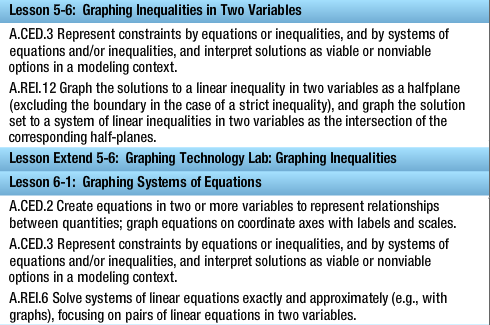 